ПОСТАНОВЛЕНИЕ                                                                                 JОП«О внесении изменений и дополнений в Постановление от 28.12.2017 г № 13 «Об утверждении Административного регламента  администрации Козульского сельского поселения по  предоставлению муниципальной услуги «Присвоение (уточнение) адресов объектам недвижимого имущества»  В соответствии с Федеральными законами от 06.10.2003 № 131-ФЗ "Об общих принципах организации местного самоуправления в Российской Федерации», Уставом муниципального образования Козульское  сельское поселение: ПОСТАНОВЛЯЮ    1.Внести изменения и дополнения в Постановление от 28.12.2017 г. № 13 «Об утверждении Административного  регламента по предоставлению муниципальной услуги «Об утверждении Административного регламента  администрации Козульского сельского поселения по  предоставлению муниципальной услуги «Присвоение (уточнение) адресов объектам недвижимого имущества»        а) Внесены дополнения в раздел 5  пунктами .5.10, 5.11,512 5.10. требование у заявителя при предоставлении государственной или муниципальной услуги документов или информации, отсутствие и (или) недостоверность которых не указывались при первоначальном отказе в приеме документов, необходимых для предоставления государственной или муниципальной услуги, либо в предоставлении государственной или муниципальной услуги, за исключением случаев, предусмотренных пунктом 4 части 1 статьи 7 настоящего Федерального закона. В указанном случае досудебное (внесудебное) обжалование заявителем решений и действий (бездействия) многофункционального центра, работника многофункционального центра возможно в случае, если на многофункциональный центр, решения и действия (бездействие) которого обжалуются, возложена функция по предоставлению соответствующих государственных или муниципальных услуг в полном объеме в порядке, определенном частью 1.3 статьи 16 настоящего Федерального закона.";5.11. В случае признания жалобы подлежащей удовлетворению в ответе заявителю, указанном в части 8 настоящей статьи, дается информация о действиях, осуществляемых органом, предоставляющим государственную услугу, органом, предоставляющим муниципальную услугу, многофункциональным центром либо организацией, предусмотренной частью 1.1 статьи 16 настоящего Федерального закона, в целях незамедлительного устранения выявленных нарушений при оказании государственной или муниципальной услуги, а также приносятся извинения за доставленные неудобства и указывается информация о дальнейших действиях, которые необходимо совершить заявителю в целях получения государственной или муниципальной услуги.5.12. В случае признания жалобы не подлежащей удовлетворению в ответе заявителю, указанном в части 8 настоящей статьи, даются аргументированные разъяснения о причинах принятого решения, а также информация о порядке обжалования принятого решения.";Б) в п 5.3 административного регламента тридцатидневный срок заменить на 15 рабочих дней со дня регистрации    2. Настоящее Постановление разместить в сети Интернет на официальном сайте и обнародовать на информационном стенде Козульского сельского поселения  .3. Настоящее постановление вступает в силу после его обнародования.4. Контроль за исполнением настоящего постановления оставляю за собой.Глава  Козульского сельского поселения                                                     А.М.Ябыев РЕСПУБЛИКА АЛТАЙ УСТЬ-КАНСКИЙ РАЙОНСЕЛЬСКАЯ АДМИНИСТРАЦИЯ КОЗУЛЬСКОГО СЕЛЬСКОГО ПОСЕЛЕНИЯ 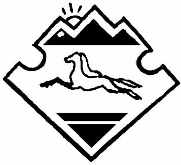 АЛТАЙ РЕСПУБЛИКАНЫНКАН-ООЗЫ АЙМАГЫНДА КОЗУЛ  JУРТJЕЕЗЕЗИНИН JУРТАДМИНИСТРАЦИЯЗЫ     «25» июня  2019 г.            с.Козуль                                            № 5